The Americas:  Who Came?  _________________   _________________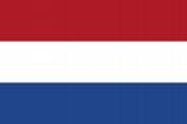 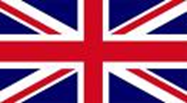   _________________     _____________________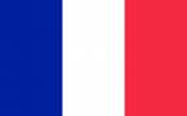 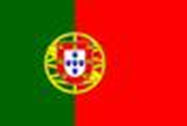  ______________________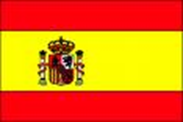 American ColoniesThe British, French, Dutch, Spanish and Portuguese established three different types of colonies:- ______________________________ colonies- ______________________________ colonies- ______________________________(permanent settlement) coloniesThe type of colony depended upon the:- ________________________- _______________________ location- Time period- The ___________________ available The Spanish and the PortugueseDiscovery of gold and silver combined with their social class system allowed the Spanish to dominate large parts of the Americas. Both Spanish and Portuguese mainly established _________________________________.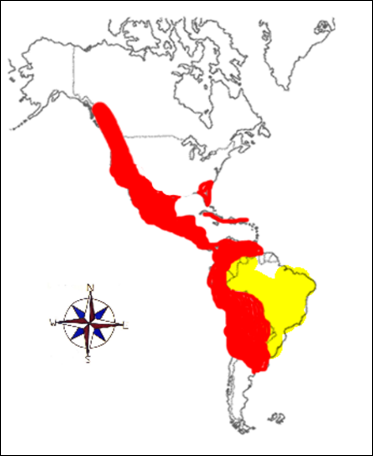 - Colonies established to grow and sell _______________________________________ Grew “cash crops” – crops grown in large amounts to sell.The Dutch and the FrenchThe Dutch were the first to colonize and set up trading posts in South America.- These colonies were not successful.Both French and Dutch established ____________________________________ Colonies.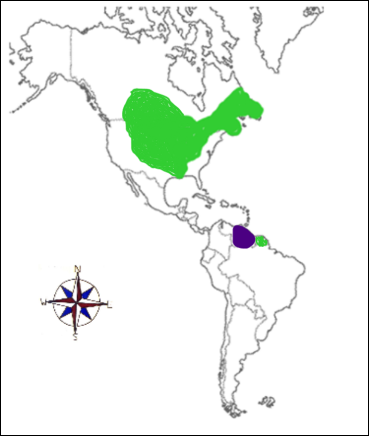  Established to _______________________________________ (trade).The ____________________ had a good relationship with the ______________________ and traded furs with themTheir colonies were usually set up along water ways.The BritishMainly established ____________________________________ Colonies.  Established for _________________________ habitation (living).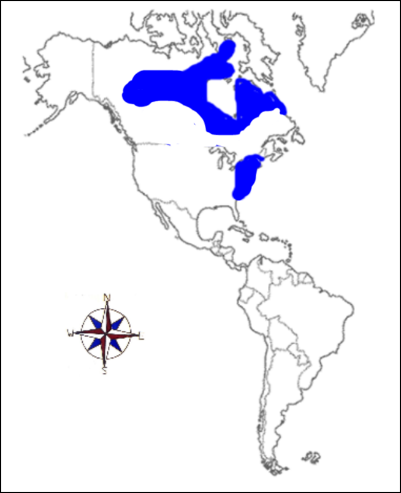 Geographic Location: North America and the CaribbeanStarted for trading, but eventually grew into ______________________. For example: _________________________________Many Europeans, such as the Pilgrims, came looking to start new lives and gain __________________________________________Some of these colonies had __________________________ systems which grew crops like ________________, ____________________, _____________________, and sugar.Government in the Colonies_________________________________________________ – ruled the colonies with the monarchy.  The king sent ___________________________________________ (royal representatives) to monitor the colonies._______________________________________________ – were not strict and allowed the colonists choices in the political decisions._____________________________ – set up ______________________________________________ where colonists could choose representatives to participate in the decision making.